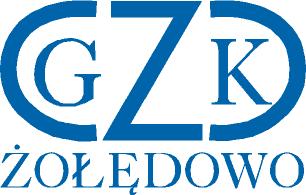 Żołędowo, dnia 17.12.2021 r.Informacja z otwarcia ofertDostawa wodomierzy wraz z akcesoriami na rok 2022GZK.271.21.2021Lp.WykonawcaCena brutto1.IWATER Jan Krzemiński Kijaszkowo 10A, 87-640 CzernikowoNIP: 8792250141398.075,97 zł Brak podpisu elektronicznego Wykonawcy na formularzu oferty